Purdue Northwest Curriculum Document CoversheetUnless marked “Leave blank” all parts of this form must be filled in before sending to Secretary of the Faculty Senate.Section II: This section is for changes in courses onlyUse the Current and Proposed spaces below for course changes only. Otherwise, mark “N/A”(Boxes will expand and spill over onto next page to accommodate your typing.)Document No:(According to Instructions1)CHESS 18-03 NEW COURSE ENGL 43800Approval by Faculty Senate:(Leave Blank) 1/11/19Proposed Effective DateFall 2019Date Reviewed by Senate Curriculum Committee:(Leave blank) 12/14/18Submitting Department:(Name of both Dept & College/School )ENGL/CHESSName(s) of Library Staff Consulted:(NA if not required)N/ADate Reviewed by Department 11/16/2018Submission Date:(Date sent to College/School Curr Comm after Dept Review) 11/19/2018Will New Library Resources Used?Yes  No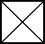 Double-click to check Yes / No.Date Reviewed by College/School Curriculum Committee 12/05/2018Form 40 Needed?(Double-click one box.)Registrar will complete Form 40 after Senate approval of document.  Yes New courses or any course change, check YES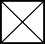 No For all other curriculum matters, check NO.Contact Person(s):(Name & Title)Mark Mabrito, Associate Professor, ENGLTask (check all that apply and fill out sections appropriate for each change).Program/Concentration Change or New Program/Concentration Proposal: Complete Section I, III, & IV Minor Change or New Minor Proposal: Complete Section I (delete sections III & IV)Certificate Change or New Certificate Proposal: Complete Section I (delete sections III & IV)  xxxCourse Change or New Course Proposal: Complete Section II (delete sections III & IV)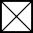 Program name. EnglishDegree name(s). Writing Concentration and Interactive Media CertificateSubject. (Brief description of proposed change, addition or deletion.)Introduction of a new course as an option for the Writing Concentration and the Certificate in Writing for Interactive Media. Justification. (Briefly list main reasons for proposed change, addition or deletion.)To introduce these subjects to the writing and interactive media curriculum. Students will learn about new theories and practice related to gamification and other game-based learning systems with applications for both the classroom and workplace. Course previously offered and successfully ran as a special topics course in Fall 17 and Fall 18.Current: (Course changes: include entire present catalog information. Leave blank if new course)NoneCurrent: (Course changes: include entire present catalog information. Leave blank if new course)NoneProposed: (Course changes: include entire new catalog information.)ENGL 43800 – Games and Gamification Graduate, UndergraduateSchedule Types: Lecture (Class 3, Cr. 3)Course introduces students to the theory/practice of game-based learning and creating/incorporating both digital and analog games for instructional purposes in the classroom and in the workplace. Additionally, students will explore gamification, a somewhat newer construct that refers to using principles of game mechanics in non-game situations.Prerequisite: Undergraduate level ENGL 10000 Minimum Grade of B- or Undergraduate level ENGL 10400 Minimum Grade of C- or Undergraduate level ENGL 10800 Minimum Grade of C- or Undergraduate level ENGL 10100 Minimum Grade of C-.Is this course also:General EducationCurrently Designated ExL (see instructions2)Course Objectives / Learning Outcomes. (New courses only. List main outcomes. If lengthy, attach separate page.)Upon successful completion of this course, a student will have an understanding of and be able to demonstrate the following:Explore the development and affordances of gamification, serious games, and other game-based systems (both digital and analog) and their implications for teaching and training in the classroom/workplace.
 Write a gamification strategy document for classroom or workplace use.Write reviews of existing game applications for teaching and training.    Develop actual games for the classroom/workplace, including prototypes and written instructions for users.Learn about effective assessment strategies for game-based learning in the classroom/workplace. Impact on Students. (State “N/A” if proposal will not greatly affect students.)Adding the course will expose writing concentration and/or certificate students to these concepts.Impact on University Resources. (State “N/A” if proposal will not require new resources, faculty or funds.) N/AImpact on other Academic Units. (State “N/A” if proposal will not affect other units.) (Include name of person in affected area this was discussed with.) NA